МБО ДО «ДОМ ДЕТСКОГО ТВОРЧЕСТВА г. КАСПИЙСК»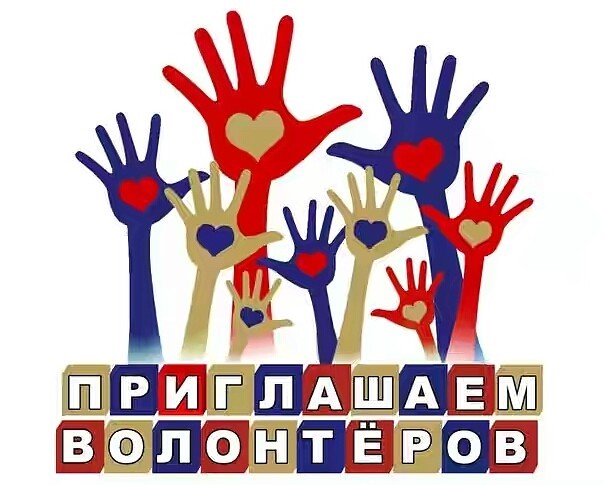 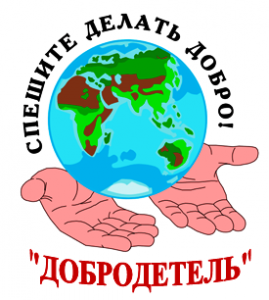 	                                                                  Автор: Мусанабиева О.А., методист, педагог                                                                                            МБО ДО «ДДТ г. Каспийск» Цели:       Развитие волонтерского движения среди детей  в городе Каспийске, сохранение, приумножение традиций и сплочение движения добровольцев.Задачи:1.Формирование позитивного образа волонтера среди подрастающего поколения.2.Активизация работы волонтерских отрядов в Каспийске, вовлечение подростков и молодежи в социальную практику.3.Обучение использованию разнообразных форм и методов работы.4.Формирование у молодежи понятийного механизма в сфере добровольчества через образовательную программу.5. Методическое обеспечение для организации деятельности волонтёрских объединений.На центральном слайде презентации эмблема Года волонтеров и слова:«Пусть никто и никогда не придёт к вам, не уходя лучше и счастливее. Живите выражением божественной доброты: доброты в вашем лице, доброты в ваших глазах, доброты в вашей улыбке». Мать ТерезаЗвучат песни о молодежи, волонтерах. Проецируется ролик о волонтерах.Перед началом слета проводятся игры на знакомство. Всем раздаются анкеты по итогам слета.Выходят ведущиеВед.1:Миллионы людей добровольно делают добро.Вед.2:Их зовут…ВСЕ ВМЕСТЕ: Волонтёры.Вед.1: Их зовут, когда нужна помощь.Вед.2: Они находятся именно там, где действительно нужны.Слайд: Год волонтеровВед.1:  2018 год объявлен президентом России Владимиром Путиным Годом добровольца и волонтера. Об этом Путин торжественно и под овациями сообщил на церемонии награждения «Доброволец России» 6 декабря 2017 года.Видеоролик «Отрывок выступления В.В.Путина»Вед.2:Сегодня в гостеприимном зале собрался авангард школьных  активов нашего города, добровольцы волонтерского движения. Потому что они хотят быть востребованными, полезными обществу, состояться как личность и делать всё возможное, чтобы изменить наш мир к лучшему. И мы верим, что у нас с вами это обязательно получиться!        Приветствуем всех на  городском слёте волонтерских объединений, где ребята поделятся своим добровольческим опытом. Любое хорошее дело всегда начинается с приветствия. Представляем вам команды волонтёрских объединений школ города. Прошу команды встать : Названия, девизы звучат со своих мест1. Волонтерский отряд «Патруль добра»         	 МБОУ Сош№ 1.  2. Волонтерский отряд «ВИГ»                          	 МБОУ Сош№ 2.  3. Волонтерский отряд «Горящие сердца»     	  МБОУ Сош№ 3.  4. Волонтерский отряд «Доброе сердце»       	  МБОУ Сош№ 45. Волонтерский отряд «Творцы добра»        	  МБОУ Сош№56. Волонтерский отряд «Вектор добра»           	 МБОУ Сош№67. Волонтерский отряд «Добротворцы»           	 МБОУ гимназия 8. Волонтерский отряд «Волонтерство Победы» МБОУ лицей№89. Волонтерский отряд «Родина»                      	  МБОУ  Сош№ 9.  10. Волонтерский отряд «Добрые сердца»       	  МБОУ  ГГИМХО11. Волонтерский отряд «Руки добра»               	 МБОУ интернат№212. Волонтерский отряд «Мой выбор»               	 МБО ДО  ДДТ КИД13. Волонтерский отряд   « Наполним сердце добротой»   ГЮОУ РД  РЦОВед.1:     Мы начнем нашу работу  под девизом «Повсюду, где есть человек, есть и возможность проявить доброту». А какая же доброта без искренней улыбки и теплого пожатия руки.Вед.2: Дорогие друзья, давайте покажем свою солидарность через пожатие рук сидящих рядом. Мы сейчас все дружно возьмемся за руки, поднимем их над головой и громко скажем: «Волонтером быть здорово! Спешите делать добрые дела!». Вед.1:   Добро пожаловать, говорим мы!      Значимость сегодняшнего события доказывает присутствие именитых людей нашего города.  Вед.2: Мы искренне рады видеть на нашем слете волонтерских отрядов друзей и единомышленников: зам. Главы администрации городского округа «город Каспийск» Левицкая Людмила Петровна.зам. Главы  администрации городского округа «город Каспийск» Таибов Загирбек ТаибовичНачальник Управления образования г. Каспийска, Председатель Общественной палаты  Селимханова Г.М.Руководитель Республиканского центра добровольческих инициатив Министерства по делам молодежи РД Саидова Людмила Владимировна.Представителей:Отдела по организации деятельности Территориальной комиссии……………………………….Начальник по делам культуры, молодежной политике, туризма и спорту  городской  администрации  Магомедов Мурад Магомедэминович Представители антинаркотической комиссии администрации города……………………………Представители Центра социальной помощи семьи и детям…………………………………………Ведущий специалист Управления Образования……………………………………………………..Вед.1: Городской слёт волонтерских объединений считается открытым!             Звучит гимн России, Дагестана (воздушные шарики поднимаются вверх).Вед.2: Волонтеры нашего города заботятся о здоровье живущих в нем людей, чтят память о временах, опаленных войнами, делают наш город уютным и чистым, организуют и участвуют в разнообразных акциях и мероприятиях. Вед.1:   И сегодня хотим сказать, что быть волонтером – это почетно! «Доброволец» - это звучит гордо! Более 3000 молодых людей города Каспийска объединены благородной идеей: «Добра много не бывает».Для приветствия участников  городского слёта волонтерских объединений приглашается: Зам главы городского округа г.Каспийск  Левицкая Л.П.ВыступлениеТрансляция видеоролика «Каспийск – территория добра».   Вед.2: Сегодня на слете мы подводим итоги прошедшего Года, который был богат интересными делами и реализованными проектами.Внимание! Просим участников поделиться своим опытом.Приветствуем волонтерское объединение «Доброе сердце» сош№4  ВыступлениеВидезаставка о волонтёрском движенииВед.1:     К сожалению, во всем мире по-прежнему остается актуальной проблема заболевания ВИЧ/СПИДом, курение, алкоголь.                           Я выбираю жизнь и этим я горжусь
                          От алкоголя, табака я откажусь                          Здоровье, счастье и успех принес я в 21 век
                          Я выбрал жизнь, я современный человек.                 Слово волонтерскому отряду «Вектор добра» сош№6ВыступлениеВед.2:  Молодость – пора активной жизни. Активность молодежи должна быть направлена на поддержание здорового образа жизни. Волонтерское объединение «Горящие сердца» сош№3Встречайте! Выступление Вед.1:     Давайте познакомимся с волонтерским отрядом «ВИГ» сощ№2.Выступление отряда сош2Выбегают волонтеры гимназии.Дети: А мы занимаемся волонтерством здесь и сейчас!      Мы проводим сейчас работу по организации безопасного пространства для детей в Интернете.        Для этого мы разработали правила  и сейчас вам их раздадим.Раздают памятки и убегают.Вед.1:  Чувствуется огромный потенциал у этих юных и активных ребят. Удачи вам! Спасибо.Время пришло обобщить опыт волонтерского объединения «Волонтерство Победы». Лицей№8Волонтеры этого объединения являются одними из самых активных, креативных, целеустремленных представителей  движения «Волонтеры Победы». ВыступлениеВед.2:   Право закончить представление опыта работы волонтерских объединений города мы отдаем добровольцам из отряда «Добрые сердца» ГГИМХОВыступление Вед.1:   Очень важным и благородным делом занимаются молодые люди!               Молодцы ребята! Так держать! Желаем вам новых творческих находок.                Вед.2: А мы продолжаем! Открываем очередную страничку  слёта активистов «Дорогами добра».Звучит песня «О России».Вед.1:     Кто такой волонтер?.. Прежде всего, это неравнодушный человек, с активной гражданской позицией. Честный, справедливый, милосердный. … Он созидает, творит и трудится. Трудится безвозмездно в интересах благополучия общества, в интересах Добра! И такие люди в нашем городе есть. Это вы, ребята.     Вед.2: Сегодня отряд волонтеров сош№1  и КИДа пополнится новыми добровольцами. Мы проводим торжественную церемонию принятия в волонтеры и вручения волонтерских книжек. Мы проводим торжественную церемонию принятия в волонтеры и вручения волонтерских книжек. Для торжественного вручения личных книжек добровольцев приглашается Мурад Магомедэминович. Волонтеры, выйти на середину.Вед1.: Я  (по очереди называют своё имя и фамилию)  вступая в отряд волонтеров торжественно клянусь:Вед.: Свято чтить  принципы и идеалы волонтёрского движенияКЛЯНУСЬ!Вед.: Воспринимать участие в волонтерском движении как возможность служения людям, обществу, городу, государствуКЛЯНУСЬ!Вед.: Быть примером в делах и отношении к людям, уважать мнение каждого, быть активным лидером и ответственным исполнителемКЛЯНУСЬ!Вед.: Быть патриотом своего города, своей страны,  не жалеть своих сил на добрые делаКЛЯНУСЬ!Вед.: Быть достойным членом команды, быть поддержкой и опорой своим товарищам, соратникам и друзьямКЛЯНУСЬ!Вед.:  Развивать свой потенциал, постоянно совершенствоваться, приобретать новые знания, навыки и способности.КЛЯНУСЬ!Вед.: Не использовать звание волонтера в корыстных целяхКЛЯНУСЬ!Вед.: Слушать свое сердце, творить и созидать, гореть и зажигать, нести свет и тепло своей Души  людямКЛЯНУСЬ! КЛЯНУСЬ! КЛЯНУСЬ!Мы просим Вас, Мурад Магомедэминович, вручить ребятам волонтерские книжки.Вручаются волонтерские книжкиВед.2:          Волонтеры разойтись!Волонтеры возвращаются на свои местаВед.2:          Им благодарны мы за все –
                    За бескорыстность, человечность.
                    Их доброта весь мир спасет,
                    Синоним ей – добросердечность.  Песня «Родина»    сош9  Вед.2:  Школьники города на протяжении 2018 года активно участвовали во всех направлениях добровольческого движения. Для проведения Церемонии награждения за плодотворную работу  на сцену приглашается  начальник Управления Образования администрации города Селимханова  Гюльнара Магомедрасуловна.Вручение грамотВед.2: Среди нас есть человек, который долгое время занимается добровольчеством, работая по программе «Беспокойные сердца». Прошу выйти к нам Балабаеву Лидию Владимировну.Награждение грамотой.Ве.1.: Спешишь на помощь безвозмездно,            И не считаешь, что герой!           Ты хочешь быть всегда полезным –           Тебе подходит эта роль!Вед.2.:Так пусть тебя оберегает            Твой Ангел добрый до тех пор,            Пока звезда твоя сияет!           Твой год сегодня, волонтер!Вед.1:  Наш  слёт подошёл к концу.              Какие ждут вас в будущем дела?            Об этом думать мы должны все чаще.Вед.2: И если гражданин ты настоящий,            Большой отдачи ждет от вас страна.            Ребята! Так держать! Дерзайте! Вед2.: Главная награда волонтера, что его работа приносит пользу! Звучит Гимн волонтерского движенияДо новых встреч! И БОЛЬШИХ ВАМ УСПЕХОВ В ВАШИХ НАЧИНАНИЯХ!Общая фотография«Доброе сердце» сош№4                      Экология«Вектор добра» сош№6                        Профилактика и борьба против вредных привычек«Горящие сердца» сош№3                   ЗОЖ«ВИГ» сощ№2.                                     Детский орден милосердия«Добротворцы»   гимназия                 Безопасное пространство для детей в интернете«Волонтерство Победы».Лицей№8    Волонтеры Победы «Добрые сердца» ГГИМХО                Социальное благотворительство